AIEEE Previous Years Papers  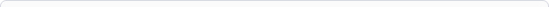 AIEEE Paper > 2008-PhysicsAIEEE 2008 Physics
____________________________________________________________________ 1)    A body of mass m = 3.513 kg is moving along the x-axis with a speed of 5.00 ms-1. The magnitude of its momentum is recorded as 1 )   17.565 kg ms-12 )   17.56 kg ms-13 )   17.57 kg ms-14 )   17.6 kg ms-1 2)    Consider a uniform square plate of side 'a' and mass 'm'. The moment of inertia of this plate about an axis perpendicular to its plane and passing through one of its corners is1)  1/12 m a22)   7/12 m a23)  2/3 m a24)  5/6 m a23)    The speed of sound in oxygen (O2) at a certain temperature is 460 ms-1. The speed of sound in helium (He) at the same temperature will be (assume both gases to be ideal) 1 )   500 ms-12 )   650 ms-13 )   330 ms-14 )   460 ms-1 4) This question contains Statement-I and Statement2. Of the four choices given after the statements, choose the one that best describes the two statements.Statement-1:
Energy is released when heavy nuclei undergo fission or light nuclei undergo fusion. andStatement-2:
For heavy nuclei, binding energy per nucleon increases with increasing Z while for light nuclei it decreases with increasing Z.1 )   Statement-1 is true, Statement-2 is true; Statement-2 is not a correct explanation for Statement-12 )   Statement-1 is true, Statement-2 is false3 )   Statement-1 is false, Statement-2 is true4 )   Statement-1 is true, Statement-2 is true; Statement-2 is a correct explanation for Statement-15) This question contains Statement-1 and Statement-2. Of the four choices given after the statements, choose the one that best describes the two statements.Statement-1: 
For a mass M kept at the centre of a cube of side 'a', the flux of gravitational field passing through its sides is 4π GM. andStatement-2: 
If the direction of a field due to a point source is radial and its dependence on the distance 'r' from the source is given as 1/r2 , its flux through a closed surface depends only on the strength of the source enclosed by the surface and not on the size or shape of the surface.1 )   Statement-1 is true, Statement-2 is true; Statement-2 is not a correct explanation for Statement-12 )   Statement-1 is true, Statement-2 is false3 )   Statement-1 is false, Statement-2 is true4 )   Statement-1 is true, Statement-2 is true; Statement-2 is a correct explanation for Statement-16) Two full turns of the circular scale of a screw gauge cover a distance of 1 mm on its main scale. The total number of divisions on the circular scale is 50. Further, it is found that the screw gauge has a zero error of -0.03 mm. While measuring the diameter of a thin wire, a student notes the main scale reading of 3 mm and the number of circular scale divisions in line with the main scale as 35. The diameter of the wire is 1 )   3.67 mm2 )   3.38 mm3 )   3.32 mm4 )   3.73 mm 7)     An insulated container of gas has two chambers separated by an insulating partition. One of the chambers has volume V1 and contains ideal gas at pressure P1 and temperature T1. The other chamber has volume V2 and temperature T2. If the partition is removed without doing any work on the gas, the final equilibrium temperature of the gas in the container will be1 )   T1T2 (P1V1 + P2V2) / P1V1T1 + P2V2T22 )   T1T2 (P1V1 + P2V2) / P1V1T2 + P2V2T13 )   P1V1T1 + P2V2T2 / P1V1 + P2V24 )   P1V1T2 + P2V2T1 / P1V1 + P2V28) Two coaxial solenoids are made by winding thin insulated wire over a pipe of cross-sectional area A = 10 cm2 and length = 20 cm. If one of the solenoids has 300 turns and the other 400 turns, their mutual inductance is( μ0 = 4π X 10-7 T m A-1 )1 )   2.4π X 10-4 H2 )   2.4π X 10-5 H3 )   4.8π X 10-4 H4 )   4.8π X 10-5 H9) A capillary tube (A) is dipped in water. Another identical tube (B) is dipped in a soap-water solution. Which of the following shows the relative nature of the liquid columns in the two tubes?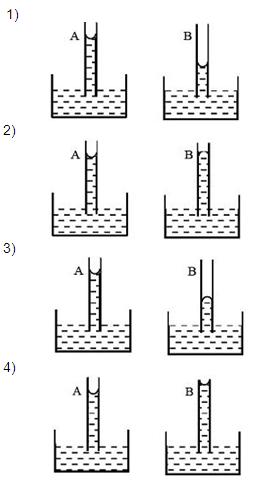 10) Wave property of electrons implies that they will show diffraction effects. Davisson and Germer demonstrated this by diffracting electrons from crystals. The law governing the diffraction from a crystal is obtained by requiring that electron waves reflected from the planes of atoms in a crystal interfere constructively (see figure)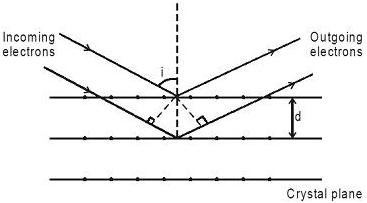 Electrons accelerated by potential V are diffracted from a crystal. If d = 1 Å and i = 30° , V should be about ( h = 6.6 X 10-34 Js, me = 9.1 X 10-31 Ks, e = 1.6 X 10-19 C )1 )   1000 V2 )   2000 V3 )   50 V4 )   500 V 11) Wave property of electrons implies that they will show diffraction effects. Davisson and Germer demonstrated this by diffracting electrons from crystals. The law governing the diffraction from a crystal is obtained by requiring that electron waves reflected from the planes of atoms in a crystal interfere constructively (see figure)If a strong diffraction peak is observed when electrons are incident at an angle 'i' from the normal to the crystal planes with distance 'd' between them (see figure), de Broglie wavelength λdB of electrons can be calculated by the relationship (n is an integer)1 )   dcosi = nλdB2 )   dsini = nλdB3 )   2dcosi = nλdB4 )   2dsini = nλDb12) Wave property of electrons implies that they will show diffraction effects. Davisson and Germer demonstrated this by diffracting electrons from crystals. The law governing the diffraction from a crystal is obtained by requiring that electron waves reflected from the planes of atoms in a crystal interfere constructively (see figure) λ nλ nλ nλ nλ In an experiment, electrons are made to pass through a narrow slit of width 'd' comparable to their de Broglie wavelength. They are detected on a screen at a distance 'D' from the slit (see figure)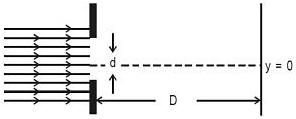 Which of the following graphs can be expected to represent the number of electrons 'N' detected as a function of the detector position 'y' (y = 0 corresponds to the middle of the slit)?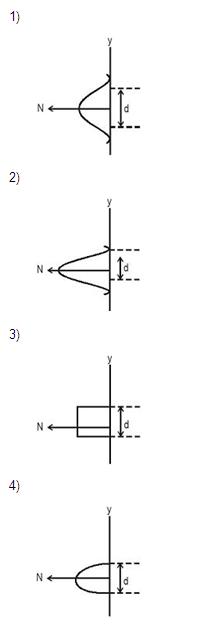 13) A planet in a distant solar system is 10 times more massive than the earth and its radius is 10 times smaller. Given that the escape velocity from the earth is 11 km s-1, the escape velocity from the surface of the planet would be1 )   0.11 km s-12 )   1.1 km s-13 )   11 km s-14 )   110 km s-1 14) A thin rod of length 'L' is lying along the x-axis with its ends at x = 0 and x = L. Its linear density (mass/length) varies with x as k(x/L)n , where n can be zero or any positive number. If the position xCM of the centre of the mass of the rod is plotted against 'n', which of the following graphs best approximates the dependence of xCM on n?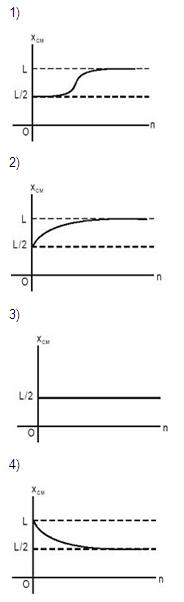 15) A Jar is filled with two non-mixing liquids 1 and 2 having densities ρ1 and ρ2, respectively, A solid ball, made of a material of density ρ2, is dropped in the jar. It comes to equilibrium in the position shown in the figure.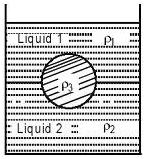 which of the following is true for ρ1 , ρ2 and ρ3 ?1 )   ρ1 < ρ2 < ρ32 )   ρ1 < ρ3 < ρ23 )   ρ3 < ρ2 < ρ14 )   ρ1 > ρ3 > ρ2 16) A working transistor with its three legs marked P, Q and R is tested using a multimeter. No conduction is found between P and Q. By connecting the common (negative) terminal of the multimeter to R and the other (positive) terminal to P or Q. some resistance is seen on the multimeter. Which of the following is true for the transistor ?1 )   It is a pnp transistor with R as emitter2 )   It is an npn transistor with R as collector3 )   It is an npn transistor with R as base4 )   It is a pnp transistor with R as collector 17) A block of mass 0.50 kg is moving with a speed of 2.00 ms-1 on a smooth surface. It strikes another mass of 1.00 kg and then they move together as a single body. The energy loss during the collision is1 )   0.67 J2 )   0.34 J3 )   0.16 J4 )   1.00 J18) A wave travelling along the x-axis is described by the equation y(x,t) = 0.005 cos (αx - βt). If the wavelength and the time period of the wave are 0.08 m and 2.0 s, respectively, then α and β in appropriate units are 1 )   α = 0.04/π ,  β =  1.0/π2 )   α = 12.50/π ,  β = π/2.03 )   α = 25.00 π  , β = π4 )   α = 0.08/π ,  β = 2.0/π19) A student measures the focal length of a convex lens by putting an object pin at a distance 'u' from the lens and measuring the distance 'v' of the image pin. The graph between 'u' and 'v' plotted by the student should look like 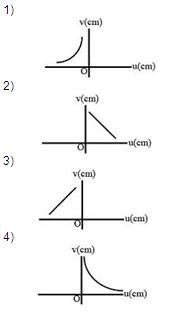 20) Consider a block of conducting material of resistivity 'ρ' shown in the figure. Current 'I' enters at 'A' and leaves from 'D'. We apply superposition principal to find voltage 'ΔV' developed between 'B' and 'C' . The calculation is done in the following steps:
(i) Take current 'I' entering from 'A' and assume it to spread over a hemispherical surface in the block. 
(ii) Calculate field E(r) at distance 'r' from A by using Ohm's law E = ρ j , where 'j' is the current per unit area at 'r'. 
(iii) From the 'r' dependence of E(r), obtain the potential V(r) at 'r' 
(iv) Repeat (i), (ii) and (iii) for current 'I' leaving 'D' and superpose results for 'A' and 'D'. 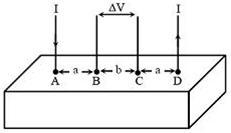 Δ V measured between B and C is1 )   ρ I / 2 π a -  ρ I / 2 π a (a+b)2)    ρ I / 2 π a (a-b)3)    ρ I / π a -  ρ I / π a (a+b)4)    ρ I / a -  ρ I / (a+b)21) Consider a block of conducting material of resistivity 'ρ' shown in the figure. Current 'I' enters at 'A' and leaves from 'D'. We apply superposition principal to find voltage 'ΔV' developed between 'B' and 'C' . The calculation is done in the following steps:
(i) Take current 'I' entering from 'A' and assume it to spread over a hemispherical surface in the block. 
(ii) Calculate field E(r) at distance 'r' from A by using Ohm's law E = ρ j , where 'j' is the current per unit area at 'r'. 
(iii) From the 'r' dependence of E(r), obtain the potential V(r) at 'r' 
(iv) Repeat (i), (ii) and (iii) for current 'I' leaving 'D' and superpose results for 'A' and 'D'. For current entering at A, the electric field at a distance 'r' from A is1 )   ρ I / 2 π r22)    ρ I / 4 π r23)    ρ I / 8 π r24)    ρ I / r222) An experiment is performed to find the refractive index of glass using a travelling microscope. In this experiment distances are measured by 1 )   a meter scale provided on the microscope2 )   a screw gauge provided on the microscope3 )   a vernier scale provided on the microscope4 )   a standard laboratory scale. 23) A horizontal overhead powerline is at a height of 4m from the ground and carries a current of 100 A from east to west. The magnetic field directly below it on the ground is ( μ0 = 4 π X 10-7 T m A-1 )1 )   5 X 10-6 T southward2 )   2.5 X 10-7 T northward3 )   2.5 X 10-7 T southward4 )   5 X 10-6 T northward 24) A 5V battery with internal resistance 2Ω and a 2V battery with internal resistance 1Ω are connected to a 10Ω resistor as shown in the figure. The current in the 10Ω resistor is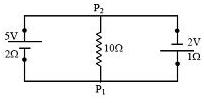 1 )   0.03 A   P2 to P12 )   0.27 A   P1 to P23 )   0.27 A   P2 to P14 )   0.03 A   P1 to P2 25) The dimension of magnetic field in M, L, T and C (Coulomb) is given as1 )   M T -1C-12 )   M T-2C-13 )   M L T-1C-14 )   M T2C-2 26) A parallel plate capacitor with air between the plates has a capacitance of 9 pF. The separation between its plates is 'd'. The space between the plates is now filled with two dielectrics. One of the dielectric has dielectric constant κ1 = 3 and thickness d/3 while the other one has dielectric constant κ2 = 6 and thickness 2d/3. Capacitance of the capacitor is now1 )   40.5 pF2 )   20.25 pF3 )   1.8 pF 4 )   45 pF 27) An athlete in the olympic games covers a distance of 100m in 10s. His kinetic energy can be estimated to be in the range1 )   20,000 J - 50,000 J2 )   2,000 J - 5,000 J3 )   200 J - 500 J4 )   2 X 105 J - 3 X 105 J 28) A spherical solid ball of volume V is made of a material of density ρ1. It is falling through a liquid of density ρ2 ( ρ2 < ρ1 ) Assume that the liquid applies a viscous force on the ball that is proportional to the square of its speed v , i.e. Fviscous = -kv2(k > 0). The terminal speed of the ball is1)   √(V g ρ1 / k)2)   V g ( ρ1 - ρ2 ) / k3)   √ (V g ( ρ1 - ρ2 ) / k)4)   V g ρ1 / 29) Shown in the figure is a meter-bridge set up with null deflection in the galvanometer. T he value of the unknown resistor R is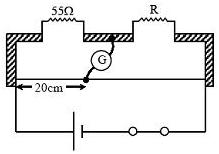 1 )   110 Ω2 )   55 Ω3 )   13.75 Ω4 )   220 Ω 30) While measuring the speed of sound by performing a resonance column experiment, a student gets the first resonance condition at a column length of 18 cm during winter. Repeating the same experiment during summer, she measures the column length to be x cm for the second resonance. Then1 )   54 > x > 362 )   36 > x > 183 )   18 > x4 )   x > 54 31) Relative permittivity and permeability of a material are εr and μr respectively. Which of the following values of these quantifies are allowed for a diamagnetic material?1 )   εr =0.5 , μr = 0.52 )   εr =1.5 , μr = 1.53 )   εr =0.5 , μr = 1.54 )   εr =1.5 , μr = 0.532) A thin spherical shell of radius R has charge Q spread uniformly over its surface. Which of the following graphs most closely represents the electric field E(r) produced by the shell in the range 
0 ≤ r < ∞ 
where r is the distance from the centre of the shell? 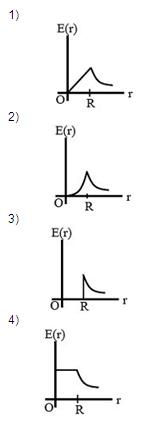 34) In the circuit shown, A and B represent two inputs and C represents the output. The circuit represents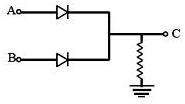 
1 )   NAND gate2 )   OR gate3 )   NOR gate4 )   AND gate35) Suppose an electron is attracted towards the origin by a force k/r where 'k' is a constant and 'r' is the distance of the electron from the origin. By applying Bohr model to this system, the radius of the nth orbital of the electron is found to be 'rn' and the kinetic energy of the electron to be 'Tn'. Then which of the following is true?1)   Tn  ∝  1/n ,  rn  ∝  n2)    Tn  ∝  1/n ,  rn  ∝  n23)    Tn  ∝  1/n2 ,  rn  ∝  n24)    Tn independent of n , rn ∝ n